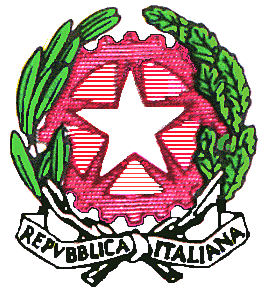 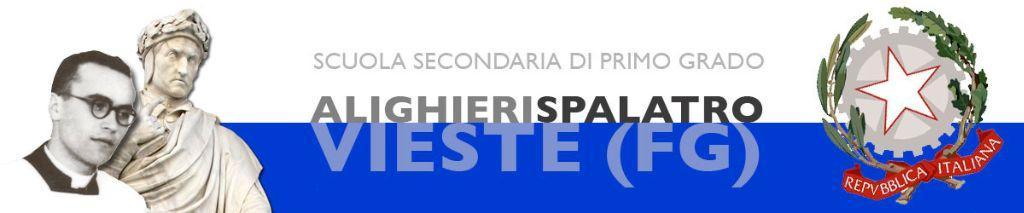 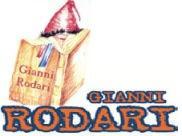   Istituto Comprensivo Statale  “Rodari – Alighieri – Spalatro”Via Spina, 1  71019  Vieste  FG –  C.M. FGIC878001  – C.F.92066060713– Tel. 0884 708207  Telefax  0884 704624website: istitutocomprensivovieste.it-   pec: fgic878001@pec.istruzione.it  -  e-mail: fgic878001@istruzione.it MODELLO DI RILEVAZIONE DEGLI ALUNNI CON BISOGNI EDUCATIVI SPECIALI(riferimento specifico a studenti non certificati)                                                             A.s.   ...... /......1. ELEMENTI CONOSCITIVI DELL'ALLIEVO/A        2. OSSERVAZIONI RELATIVE ALLE AREE FUNZIONALI                               3. SCHEDA DI SINTESI DEI BISOGNI EDUCATIVI SPECIALI               ELEMENTI UTILI ALL'EVENTUALE PREDISPOSIZIONE DEL PIANO DIDATTICO PERSONALIZZATO4. RILEVAZIONE DEI PUNTI DI FORZArelativamente all’alunno/a, al gruppo-classe ed agli insegnanti del team. Essi divengono rilevanti ai fini dell’individuazione delle risorse, della progettazione e personalizzazione degli interventi di supporto e di facilitazione.      Segnare con una X le “condizioni facilitanti”. In caso positivo (Sì), specificare.Organizzazione dei tempi ed ambienti alternativi al lavoro d’aula:…………………………………………………………………………………………………………………………………………………..…………………………………………………………………………………………………………………………………………………..Uso di strumenti, sussidi, attrezzatura specifica, strumenti compensative:………………………………………………………………………………………………………………………………………………………………………………………………………………………………………………………………………………………….....……Attività personalizzate:……………………………………………………………………………………………………………………………………………………………………………………………………………………………………………………………………………………………….....Attività di Cooperative Learning: …………………………………………………………………………………………………………………………………………………………………………………………………………………………………………………………………………………………………………………………………….                       Il Team di classe ……………………………………   ……………………………..  ………………………………  ………………………….Vieste, lì …………………….1.2 DATI GENERALI        Specificare se si tratta di alunno/a:di nuova individuazione già segnalato dalla scuola a partire dall'a.s. ………………………….1.2 DATI GENERALI        Specificare se si tratta di alunno/a:di nuova individuazione già segnalato dalla scuola a partire dall'a.s. ………………………….Composizione nucleo familiare:Frequenza scolastica:regolare periodica   saltuariaPartecipazione della famiglia:costante  saltuaria  inesistenteSe è straniero/a:Stato di provenienza: Inserimento nell'a.s. …………………Conoscenza della Lingua Italiana:bassamediaaltaSFERA FUNZIONALE CORPOREA E COGNITIVADeficit motori:(anche temporanei; specificare quali).....................................................................................................................................................................................................................................................................................................................Deficit sensoriali:(anche temporanei; specificare quali).....................................................................................................................................................................................................................................................................................................................Condizioni fisiche e cliniche (ospedalizzazioni, malattie acute o croniche, lesioni, fragilità, anomalie cromosomiche, anomali nella struttura del corpo, altro):..............................................................................................................................................................................................................................................................................................................................................................................................................................Autonomia:□ mancanza di autonomia nel movimento e nell’uso del proprio corpo□ difficoltà nell’utilizzo di oggetti personali e di materiali scolastici□ mancanza di orientamento ed autonomia all’interno degli spazi scolastici□ mancanza di orientamento ed autonomia negli spazi esterni alla scuolaLettura:□ stentata □ lenta □ con sostituzioni (legge una parola per un’altra) □ con scambio di grafemi (b-p, b-d, f-v, r-l, q-p, a-e)Scrittura:□ lenta □ normale □ veloce □ solo in stampato maiuscoloDifficoltà ortografiche:□ errori fonologici (omissioni, sostituzioni, omissioni/aggiunte, inversioni, scambio grafemi b-p, b-d, f-v, r-l, q-p, a-e) □ errori non fonologici (fusioni illegali, raddoppiamenti, accenti, scambio di grafema omofono, non omografo) □ errori fonetici (scambio di suoni, inversioni, migrazioni, omissioni, inserzioni…) □ difficoltà nel comporre testi (personali, descrittivi, narrativi, argomentativi,…) □ difficoltà nel seguire ed eseguire la dettatura □ difficoltà nella copiatura (lavagna/testo o testo/testo…) □ difficoltà grammaticali e sintattiche □ problemi di lentezza nella scrittura □ problemi di realizzazione e regolarità del tratto grafico □ mancanza e/o problemi nell’orientamento spazio all’interno del foglioCalcolo:□ difficoltà nel ragionamento logico □ errori di processamento numerico (difficoltà nel leggere e scrivere i numeri, negli aspetti cardinali e ordinali, nella corrispondenza tra numero e quantità, nell’insiemistica e nelle relazioni) □ difficoltà di uso degli algoritmi di base del calcolo (scritto ed a mente) □ scarsa comprensione del testo in un problema Caratteristiche del processo di apprendimento:(eventualmente desumibili dalla diagnosi o da un’osservazione sistematica dell’alunno/a) □ lentezza ed errori nella lettura cui può conseguire difficoltà nella comprensione del testo; □ difficoltà nei processi di automatizzazione della letto-scrittura che rende difficile o impossibile eseguire contemporaneamente due procedimenti (ascoltare e scrivere, ascoltare e seguire sul testo); □ difficoltà nell’espressione della lingua scritta, disortografia e/o disgrafia. □ difficoltà nel recuperare rapidamente dalla memoria nozioni già acquisite e comprese, cui consegue difficoltà e lentezza nell’esposizione durante le interrogazioni. □ difficoltà nella lingua straniera (comprensione, produzione, lettura e scrittura). □ scarse capacità di attenzione e concentrazione prolungata □ facile stanchezza e lentezza nei tempi di recupero□ difficoltà di gestione del tempo□ necessità di tempi prolungati□ difficoltà nella pianificazione delle azioni□ difficoltà di ricezione - decifrazione di informazioni verbali□ difficoltà di ricezione - decifrazione di informazioni scritte□ difficoltà di espressione - restituzione di informazioni verbali□ difficoltà di espressione - restituzione di informazioni scritte□ difficoltà nell’applicare conoscenzeDifficoltà □ nella memoria a breve termine□ nella memoria a lungo termine  e nel memorizzare: □ tabelline, formule, algoritmi, forme grammaticali □ sequenze e procedure□ categorizzazioni, nomi dei tempi verbali, nomi delle strutture grammaticali italiane e straniere…SFERARELAZIONALE/COMPORTAMENTALE□ difficoltà di autoregolazione, autocontrollo□ scarsa autostima e fiducia in sé stesso □ scarsa motivazione□ scarsa curiosità□ difficoltà nella relazione con i compagni□ difficoltà nella relazione con i docenti□ difficoltà nella relazione con gli adulti□ mostra atteggiamenti di bullismo o minacce□ dimostra opposizione ai richiami□ mostra la tendenza a mentire e/o ingannare□ non rispetta le regole condivise□ ha reazioni violente con i compagni□ si isola dagli altri per lunghi periodi□ distrugge oggetti e/o compie atti di vandalismo□ compie gesti di autolesionismoSFERA SOCIALE□ ha una frequenza irregolare□ si appropria di oggetti non suoi□ ha scarsa cura dei propri ed altrui oggetti□ non è collaborativo□ ha una scarsa igiene personale□ presenta segni fisici di maltrattamento (lesioni, ematomi, …)□ possiede materiale scolastico/ didattico insufficienteSFERA DELLO SVILUPPO□ ha difficoltà di comprensione verbale□ non si esprime verbalmente□ parla in continuazione□ ha difficoltà fonologiche□ presenta balbuzie e/o tic□ si esprime con frasi poco chiare/poco strutturate□ ha una rapida caduta dell’attenzione □ ha difficoltà di concentrazione□ mostra problematicità nel comprendere le regole di vita scolastica□ ha difficoltà logiche□ presenta difficoltà nell’abilità di astrazione□ ha difficoltà nel memorizzare□ presenta ritardi di sviluppo del linguaggio□ mostra difficoltà di apprendimentoSFERA EMOZIONALE/ SOMATICA□ ha difficoltà di organizzazione spazio/temporale□ ha difficoltà di coordinazione grosso/ motoria□ ha difficoltà di coordinazione fine□ non comunica sentimenti, emozioni, desideri, bisogni□ ha improvvisi e significativi cambiamenti dell’umore□ ha comportamenti bizzarri□ manifesta fissità nelle produzioni (stesso disegno, stesso gioco …)□ lamenta malesseri fisici (mal di testa, dolori addominali …)SFERA AMBIENTALE: FATTORI DEL CONTESTO FAMILIARE, SCOLASTICO ED EXTRASCOLASTICO□ famiglia disagiata/problematica□ manifesta pregiudizi ed ostilità culturali□ è oggetto di pregiudizi ed ostilità culturali □ difficoltà nella comunicazione e nella collaborazione con le agenzie (scuola, servizi, enti...) che intervengono nell’educazione nella formazione□ difficoltà sociali □ ambienti deprivati/devianti□ altro………………………………………………………3.1 TIPOLOGIA DI BISOGNO EDUCATIVO SPECIALELa Scala di numeri da 0 (nessun problema) a 5 (problema totale) rappresenta un indice numerico dell’ampiezza del bisogno. Barrare il numero scelto con una crocetta.DISAGIO E DIFFICOLTA’ NELLA SFERA CORPOREA E COGNITIVA                  1.  2.    3.    4.    5. SVANTAGGIO NELLA SFERA RELAZIONALE/COMPORTAMENTALE                   1.  2.    3.    4.    5. SVANTAGGIO SOCIALE                      1.  2.    3.    4.    5. SVANTAGGIO NELLA SFERA DELLO SVILUPPO                  1.  2.    3.    4.    5. SVANTAGGIO NELLA SFERA EMOZIONALE/SOMATICA                   1.  2.    3.    4.    5. SVANTAGGIO NELLA SFERA AMBIENTALE                    1.  2.    3.    4.    5. ALTRO……………………………………………………………………………………                                                                                                   PUNTEGGIO TOTALE: …………Punti di forza dell’alunno/aDiscipline in cui riesce:………………………………………………………………………………………………………………………………………………………………………………………………………………………………………Attività preferite:………………………………………………………………………………………………………………………………………………………………………………………………………………………………………Attività in cui riesce:…………………………………………………………………………….…………………………………………………………………………….…………………………………………………………………………….Desideri e/o bisogni espressi:…………………………………………………………………………….…………………………………………………………………………….…………………………………………………………………………….Hobbies, passioni, attività extrascolastiche:………………………………………………………………………………………………………………………………………………………………………………………………………………………………………………………………Punti di forza del gruppo classePresenza di un compagno o di un gruppo di compagni di riferimentoPer le attività disciplinari…………………………………………………………………………Per il gioco…………………………………………………………………………………Per le attività extrascolastiche………………………………………………………………………………….